Cherwell Scorers ChallengeThe match today is a Cherwell League game with regulations for a 40 over match between Thame and Witney Mills.We pick up the game mid-afternoon.Mills won the toss, batted first, and scored 150 runs and lost  8 wickets from 20 overs before heavy run interrupted play.After long stoppage, the Umpire’s inform that match is reduced to 20 overs per side and DLS would decide the result.DLS manager informs you the target score is 113 from 20 overs. (DLS 2020 edition version 4.0)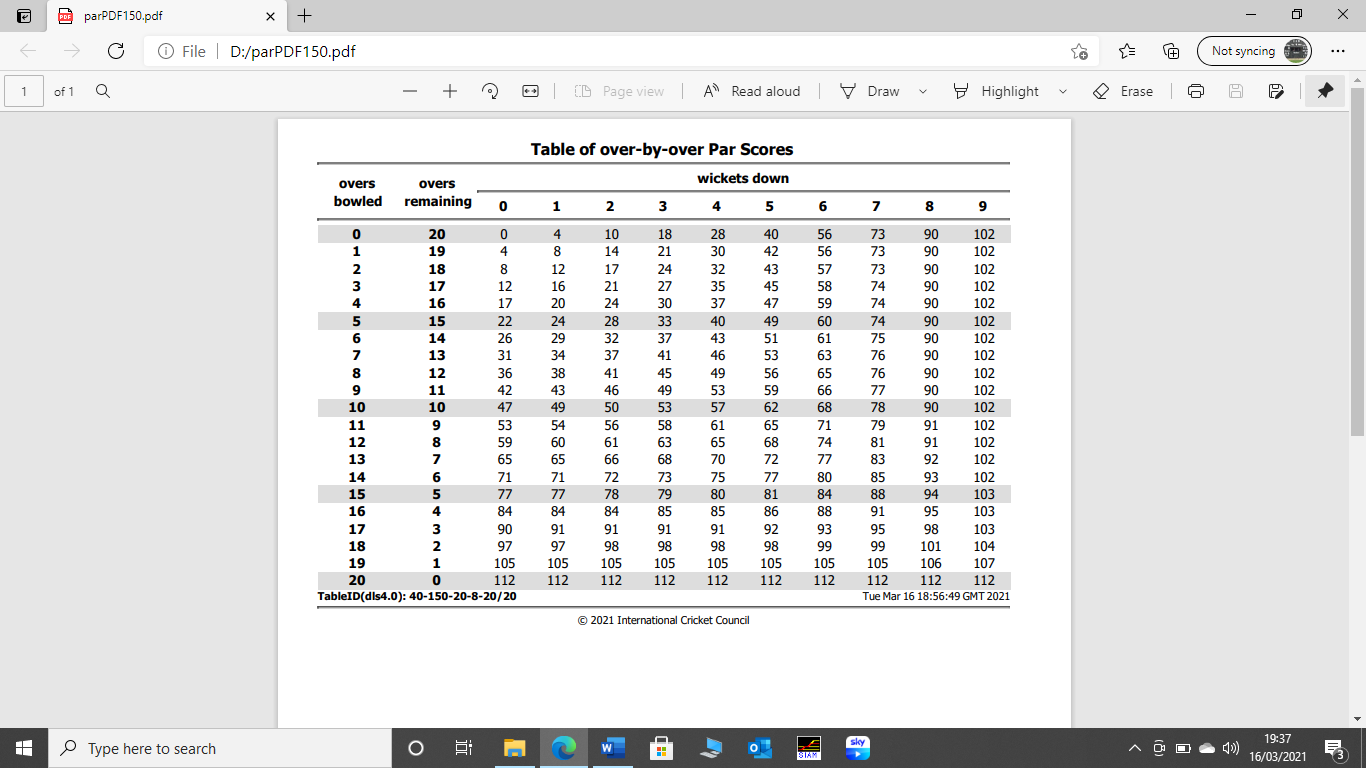 Now follow the ball-by-ball narrative to calculate final score and result.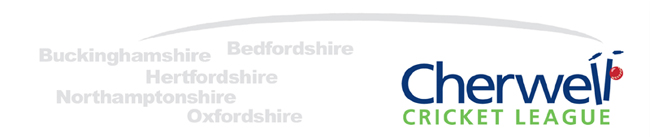 DLS table 10th over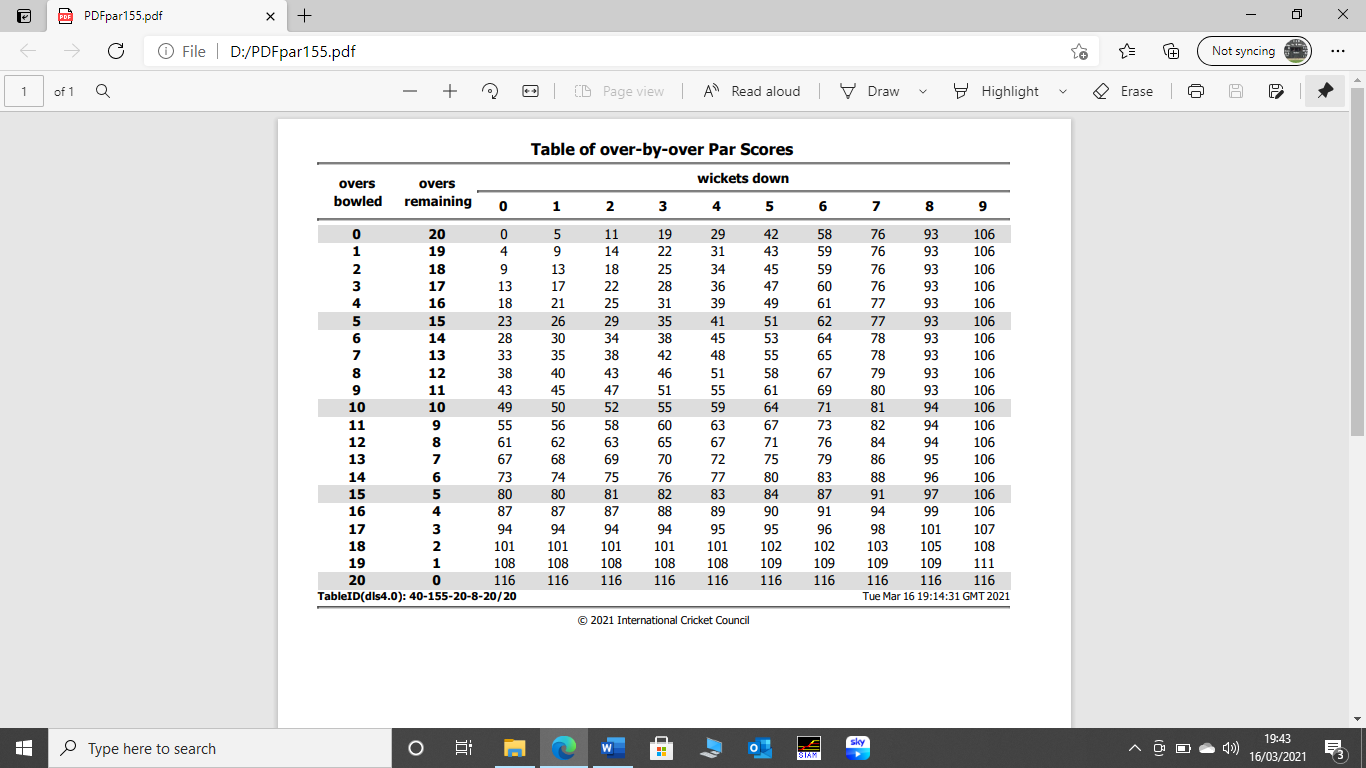 1Lefort1 to 6W Sutcliffe and Furness to open. Sutcliffe facingNo incident no score2Madden12 & 345678Furness facingBatsmen run 2. Umpire signals No Ball.No incident no runs.Batsmen runs 3.Batsmen runs 3.Umpire signals Wide BallBall hits batsman pads and he is given out LBW.New batsman is Christian Warwick.No incidents no runs3Lefort123456Sutcliffe facingBatsmen run 1. Umpire signals Leg ByesBatsman hits, batsmen run and complete two runs.Umpire signals boundary 4.Batsmen run 2. Umpire signals ByeBatsman hits, Umpire signals Boundary 6.Batsmen start running then return back to own ground.No score. Umpires confer.Batsmen again run part way down pitch and return.No scoreUmpires then talk to both batsmen and fielding captain4Madden123 & 456Sutcliffe facingBall rising sharply, hits batsman forearm. He retires for medical attention He is replaced by Aston.Batsmen run 2.No incident or scoreBatsmen run 3.Batsmen run 1.5Lefort1 – 3456Warwick facingNo incident or scoreBatsman hit ball in air and is caught by bowler.He is replaced by Burrows.No incident or scoreBatsmen run 3. Umpire signals Legs Byes6Haselgrove12345 & 67Burrows facingBatsmen run 1.Batsmen run 1.Umpire signals Wide Ball. Batsman misses the ball and after wicket keeper removes the bails he is given out – STUMPED by the striker’s end umpire.He is replaced by Ben Warwick.Batsmen run 2No incident no scoreBatsmen run 1.7Lefort1234567Warwick facingBatsman hits. Umpire signals boundary 4Umpire consults colleague signals scorers with arm across chest touching shoulders. He then signals boundary six.Batsmen hits. Umpire signals boundary 4Batsmen run 2Umpire signals No ball, Batsman hits and is run out (Lau) at bowler’s end attempting a singleHe is replaced by Jenkins.No incident or scoreBatsmen run 3. Umpire signals Leg Bye8Garrett1234 & 567Aston facingBatsman hits. Umpire signals boundary 4Batsman goes down the wicket hit ball back to bowler who throws the ball at the stumps, misses, and the ball crosses the boundary. The batsmen then complete one run before the ball crosses the boundary.Umpire signals Wide Ball. In playing a defensive shot, batsman hits own wicket. Batsman is given out by striker’s end Umpire.He is replaced by Higgs.No incident or score.Batsmen run 3. Umpire signals ByeNo incident or score9Halelgrove1 – 3456Higgs facingNo incident or scoreBatsmen run 2. Umpire signals ByeBatsmen run 2. Umpire signals Leg ByeBatsmen run quick single.Umpire calls Dead ball and points at batsmen who return to their original ends.Umpire signals dead ball to scorers then signal by holding his left shoulder with his right arm10Garrett12345 & 8Umpires now walk toward scorebox. And confer with the DLS manager who issues new DLS Target off 20 overs(see chart below)Jenkins facingUmpire calls No Ball. Batsman hits and Umpire signals boundary 6Batsmen runs 1.No incident or scoreBatsman fails to reach ball which goes through to boundary. Umpire signals Wide and boundary 4No incident or score11Haselgrove12 & 56 Jenkins facingBatsman misses ball and is out – bowled.He is replaced by Jackson.No incident or scoreBatsman goes for a big hit, Run and cross for second run as the ball is caught on boundary.Next batsman is O Sutcliffe.Umpires meet in middle and discuss bad light and decide no further play possible.